Одобрил:                / Таня Иванова /К О Н С П Е К ТПо   Обща теория на счетоводната отчетност  –  XI  клас - СМСБза дневна и самостоятелна форма на обучение1.Обща характеристика на стопанската отчетност като система за информация.2.Същност, поява и развитие на стопанската отчетност.3.Отчетни и змерители и клонове на стопанската отчетност.4.Имуществото на предприятието като обект на счетоводството.5.Нормативна уредба на счетоводството в България.6.Активи на предприятието.7.Капитал на предприятието.8.Обща характеристика на методологията на счетоводството.9.Същност и форма на балансовото обобщаване.10.Съдържание, строеж и структура на счетоводния баланс.11.Видове счетоводни баланси.12.Влияние на стопанските операции върху съдържанието и структурата на счетоводния баланс.13.Данъчно облагане.14.Системата на счетоводните сметки като елемент на методологията на счетоводството.15.Същност и съдържание на счетоводните сметки.16.Същност и съдържание на счетоводните сметки.17.Същност и логически основи на двойното записване.18.Кореспонденция на счетоводните сметки и счетоводни статии.19.Кореспонденция на счетоводните сметки и счетоводни статии20.Документирането като елемент на методологията на счетоводството-същност и практическа реализация.21.Оформяне, движение и съхраняване на документите. Албум на първичните счетоводни документи.22.Класификация на счетоводните документи.23.Инвентаризация.24.Същност и значение на инвентаризирането. Видове инвентаризации.25.Ред за провеждане на инвентаризациите, документиране и отчитане на резултатите.26.Оценка, калкулация и сводка-способи на счетоводната отчетност.27.Текущо счетоводно отчитане. Хронологично счетоводно отчитане-същност и функции.28.Оборотни ведомости.29.Счетоводни грешки и начини за тяхното изправяне.30.Счетоводни грешки и начини за тяхното изправяне.31.Класификация на счетоводните сметки.32.Сметкоплан-съдържание и принципи на изграждане.33.Счетоводни стандарти.34.Счетоводни документи Фактураq Приходен касов ордер, Разходен касов ордер.35.Счетоводни документи Стокова разписка, Отчет за продажбите.   Изготвил:ПРОФЕСИОНАЛНА ГИМНАЗИЯ ПО  МЕХАНОЕЛЕКТРОТЕХНИКА “ЮРИЙ ГАГАРИН”ПРОФЕСИОНАЛНА ГИМНАЗИЯ ПО  МЕХАНОЕЛЕКТРОТЕХНИКА “ЮРИЙ ГАГАРИН”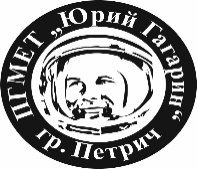 ул. “Свобода” № 31               тел.: 0882 655 776гр. Петрич  	               e-mail:  info-102009@edu.mon.bg     www.pgmet1.com